Rätsel – 10 UnterschiedeFindest du die 10 Unterschiede?Welche Gegenstände im unteren Bild passen nicht?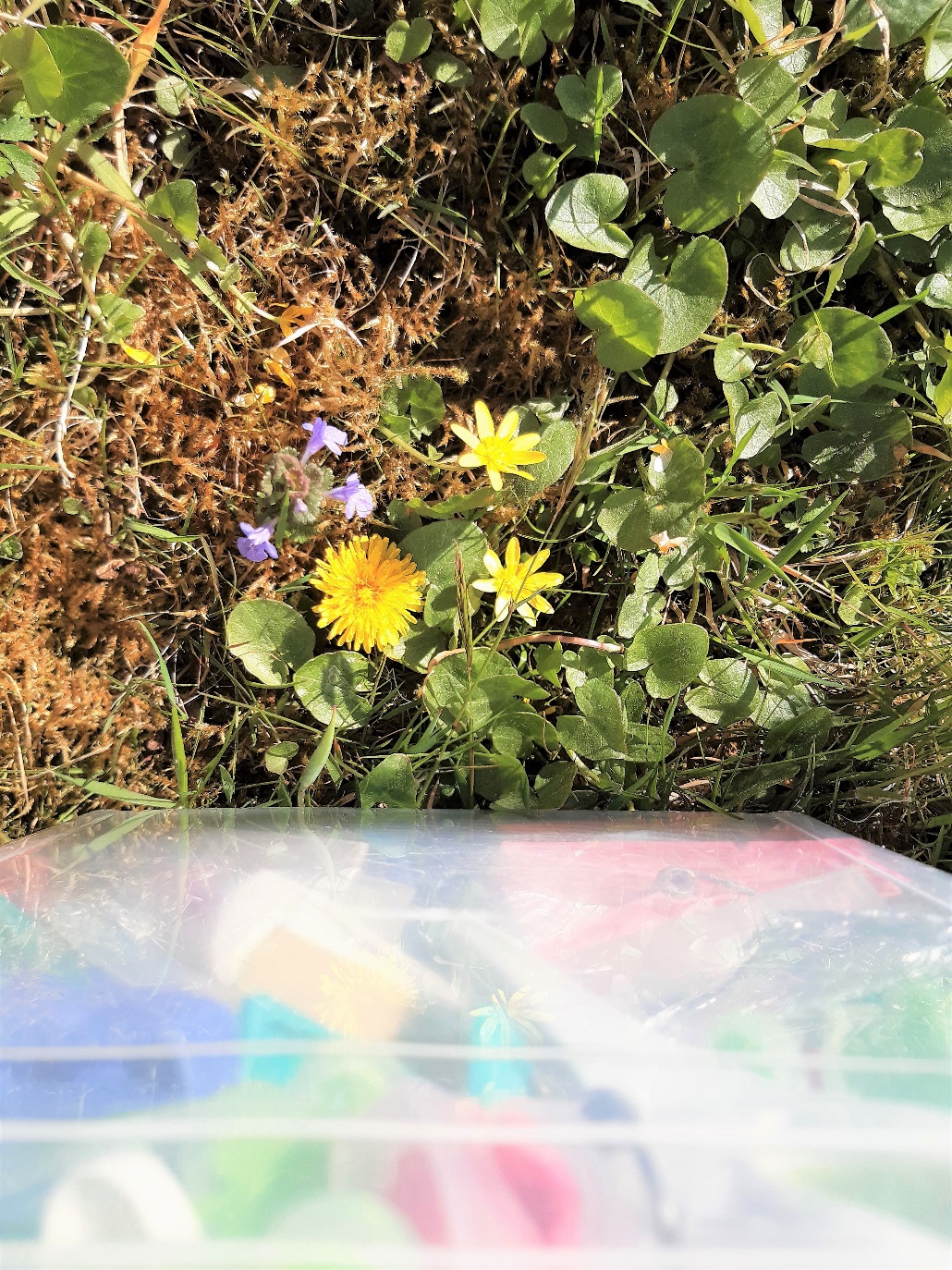 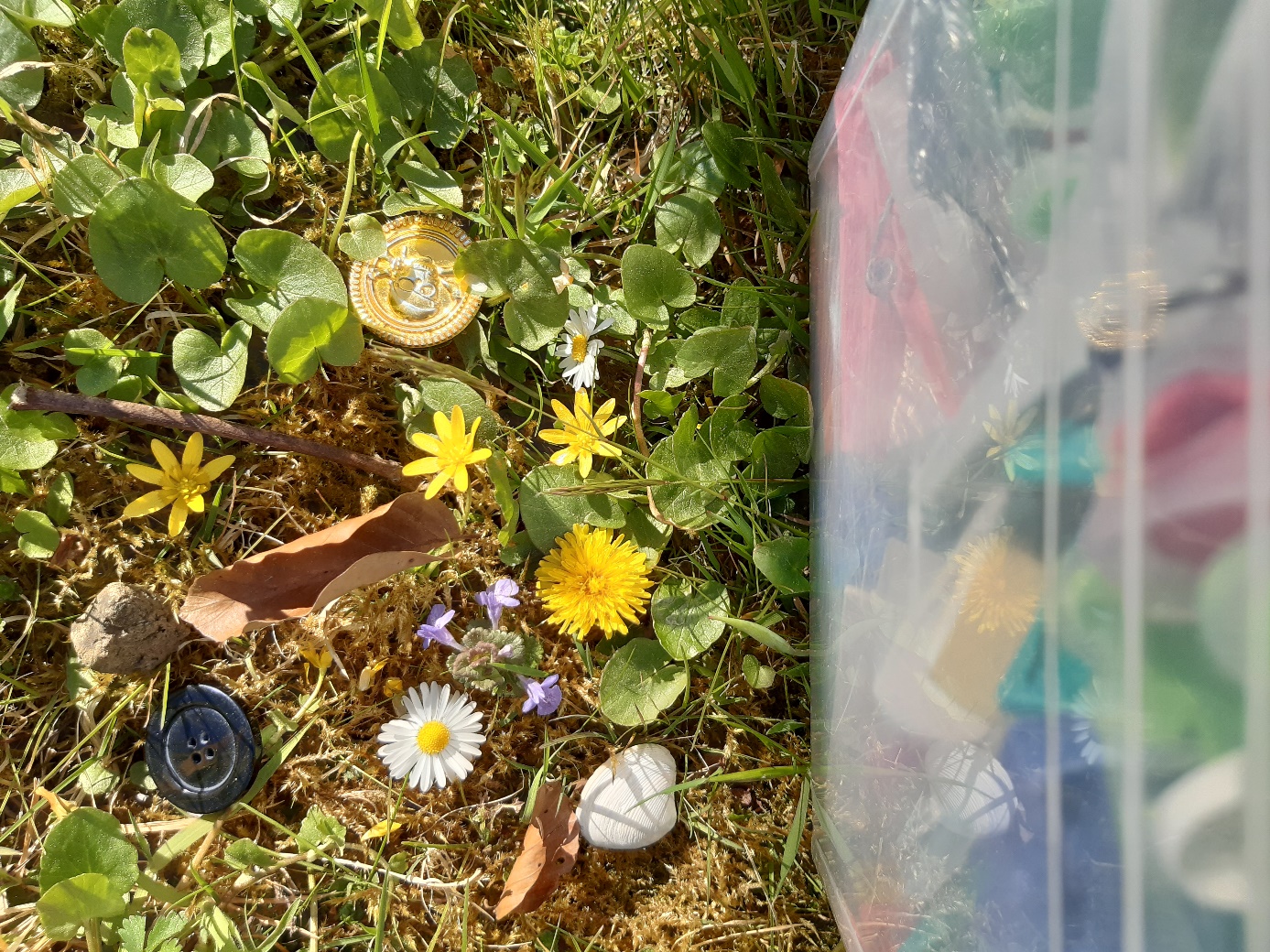 